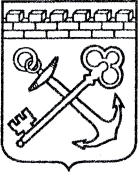 АДМИНИСТРАЦИЯ ЛЕНИНГРАДСКОЙ ОБЛАСТИКОМИТЕТ ПО КУЛЬТУРЕ ЛЕНИНГРАДСКОЙ ОБЛАСТИПРИКАЗ«___»____________2020 года                                                 №____________________										  Санкт-ПетербургО внесении изменений в приказ комитета по культуре Ленинградской области             от 08 октября 2019 года № 01-03/19-413 «Об утверждении границ зон охраны объекта культурного наследия регионального значения «Братское захоронение советских воинов, погибших в 1941-44 гг.» по адресу: Ленинградская область, Всеволожский муниципальный район, Сертоловское городское поселение,                         г. Сертолово, микрорайон Сертолово-2, улица Березовая, в районе д. №11, режимов использования земель и требований к градостроительным                   регламентам в границах данных зон»В соответствии со ст. ст. 9.2, 33, 34 Федерального закона от 25 июня 2002 года                  № 73-ФЗ «Об объектах культурного наследия (памятниках истории и культуры) народов Российской Федерации», Положением о зонах охраны объектов культурного наследия (памятниках истории и культуры) народов Российской Федерации, утвержденным постановлением Правительства Российской Федерации от 12 сентября 2015 года № 972, ст. ст. 4, 10 областного закона Ленинградской области от 25 декабря 2015 года № 140-оз «О государственной охране, сохранении, использовании                            и популяризации объектов культурного наследия (памятников истории и культуры) народов Российской Федерации, расположенных на территории Ленинградской области», п. 2.2.2. Положения о комитете по культуре Ленинградской области, утвержденного постановлением Правительства Ленинградской области от 24 октября 2017 года № 431, на основании письма ООО «Специализированный застройщик   «КВС-Сертолово» от 04 февраля 2020 года № 33/СЛ (вх. от 05 февраля 2020 года                       № 01-10-993/2020) о выявлении технических ошибок в проекте зон охраны объекта культурного наследия регионального значения «Братское захоронение советских воинов, погибших в 1941-44 гг.» по адресу: Ленинградская область, Всеволожский муниципальный район, Сертоловское городское поселение, г. Сертолово, микрорайон Сертолово-2, улица Березовая, в районе д. №11, разработанном ИП Аврухом Л.Г.,                 2019 г.,  п р и к а з ы в а ю:Внести в приказ комитета по культуре Ленинградской области                               от 08 октября 2019 года № 01-03/19-413 «Об утверждении границ зон охраны объекта культурного наследия регионального значения «Братское захоронение советских воинов, погибших в 1941-44 гг.» по адресу: Ленинградская область, Всеволожский муниципальный район, Сертоловское городское поселение, г. Сертолово, микрорайон Сертолово-2, улица Березовая, в районе д. №11, режимов использования земель                        и требований к градостроительным регламентам в границах данных зон» следующие изменения:Координаты характерных (поворотных) точек границ зоны охраняемого природного ландшафта (ЗОЛ) в части точек № 15, 16, 17, 18 (приложение №1) изложить                            в следующей редакции:Таблица координат характерных (поворотных) точек границ зоны охраняемого природного ландшафта (ЗОЛ)2. Отделу взаимодействия с муниципальными образованиями, информатизации и организационной работы комитета по культуре Ленинградской области обеспечить размещение настоящего приказа на сайте комитета по культуре Ленинградской области в информационно-телекоммуникационной сети «Интернет».3. Контроль за исполнением настоящего приказа возложить на заместителя председателя комитета по культуре Ленинградской области - начальника департамента государственной охраны, сохранения и использования объектов культурного наследия комитета по культуре Ленинградской области.4. Настоящий приказ вступает в силу со дня его официального опубликования.Председатель комитета                                                                             В.О. Цой    Подготовлено:Главный специалист отдела по осуществлению полномочий Ленинградской области в сфере объектов культурного наследия департамента государственной охраны, сохранения и использования  объектов культурного наследия комитета по культуре Ленинградской области   _________________И.Е. ЕфимоваСогласовано:Заместитель председателя комитета по культуре Ленинградской области  - начальник департамента государственной охраны, сохранения и использования  объектов культурного наследия __________________ А.Н. КарловЗаместитель начальника департамента государственной охраны, сохранения и использования  объектов культурного наследия комитета по культуре Ленинградской области  __________________ Г.Е. ЛазареваНачальник отдела по осуществлению полномочий Ленинградской области в сфере объектов культурного наследия департамента государственной охраны, сохранения и использования  объектов культурного наследия комитета по культуре Ленинградской области   __________________С.А. ВолковаНачальник сектора судебного и административного производства департамента государственной охраны, сохранения и использования объектов культурного наследия комитета по культуре Ленинградской области___________________ Ю.И. ЮрутьОзнакомлены:Начальник департамента государственной охраны, сохранения и использования  объектов культурного наследия комитета по культуре Ленинградской области  __________________ А.Н. КарловНачальник отдела взаимодействия с муниципальными образованиями, информатизации организационной работы комитета по культуре Ленинградской области________________Т.А. ПавловаНомер характерной (поворотной) точкиКоординаты поворотных точек в МСК - 47 (м)Координаты поворотных точек в МСК - 47 (м)Номер характерной (поворотной) точкиХY123Внутренний контурВнутренний контурВнутренний контур15461905,772208281,9216461910,012208285,4917461904,392208291,9018461900,172208288,43